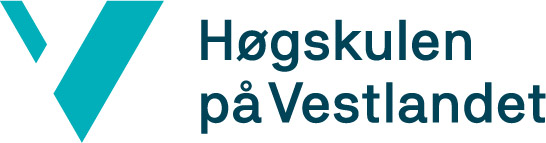 	      Postboks 7030, 5020 Bergen │ Tlf: 55 58 58 00 		            E-post: post@hvl.no │www.hvl.noKrav om grunngjeving for karakter/vurderingCampus HaugesundDu kan be om grunngjeving for karakter/vurdering på skriftleg eksamen innan 1 veke etter kunngjering av resultat. Sensor/faglærar kan velje om grunngjevinga vert presentert skriftleg eller munnleg.Du finn emnekode til ditt emne i StudentWeb.Skjemaet for krav om grunngjeving skal fyllast ut elektronisk og sendast til eksamenskontoret ved ditt studiested.Haugesund: eksamen.haugesund@hvl.noFor meir informasjon om dine rettar og plikter knytt til grunngjeving og klage, se Forskrift om studium og eksamen ved Høgskulen på Vestlandet § 11-3 og Lov om universiteter og høyskoler § 5-3Personopplysningar:Personopplysningar:Studiestad: Studieprogram: Namn: Student e-post: Studentnummer: Mobil:Emnekode: Emnenamn: Kandidatnummer: Eksamensdato: 